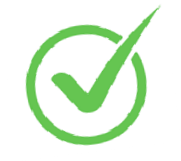 SUNDAY	MONDAY	TUESDAY	WEDNESDAY	THURSDAY	FRIDAY	SATURDAY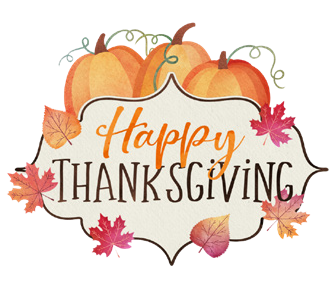 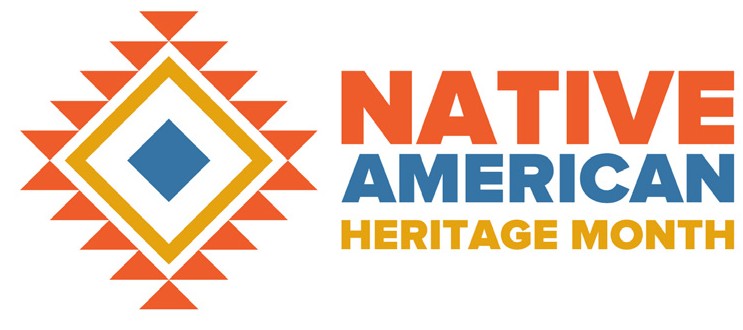 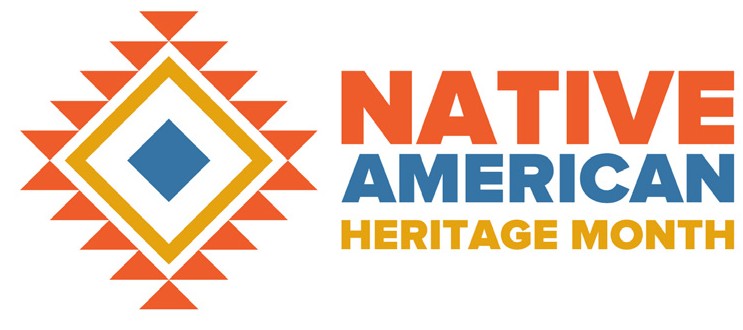 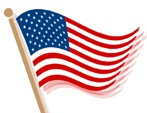 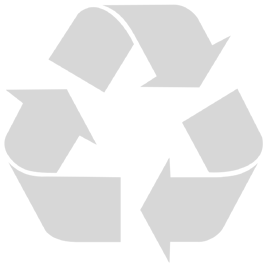 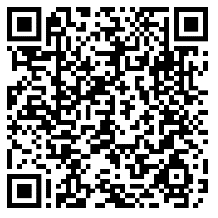 Parent Info Line: 1-800-962-6817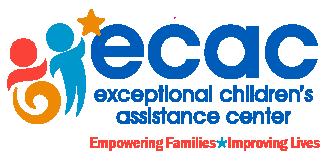 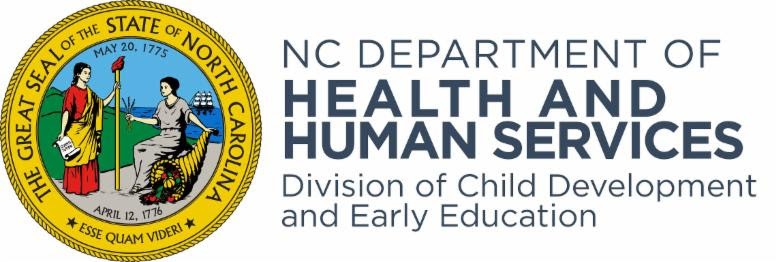 www.ecac-parentcenter.orgecac@ecacmail.org